Приложение 2 к решению СоветаМО сельского поселения «Зеленец»от 09 апреля 2009 г. № II/09–06ПРАВИЛАВЫПОЛНЕНИЯ ЗЕМЛЯНЫХ РАБОТ НА ТЕРРИТОРИИМУНИЦИПАЛЬНОГО ОБРАЗОВАНИЯ СЕЛЬСКОГО ПОСЕЛЕНИЯ "ЗЕЛЕНЕЦ"1. Общие положения1.1. Настоящие Правила созданы в соответствии с Федеральным Законом от 06.10.2003 г. №131-ФЗ «Об общих принципах организации местного самоуправления в Российской Федерации», Уставом муниципального образования сельского поселения «Зеленец» и регулируют отношения, связанные с выполнением земляных работ на территории муниципального образования сельского поселения  "Зеленец", которые должны осуществляться согласно действующим  инструкциям, нормам  и техническими условиями.1.2. Выполнением земляной работы считается любая работа, связанная со строительством или ремонтом объектов любого назначения (в том числе: ремонтом или прокладкой подземных и наземных коммуникаций, устройством ограждений объектов, благоустройством территорий и т.д., при которых производится вторжение в грунт (асфальтобетонные и другие покрытия) вне зависимости от глубины производимой раскопки или бурения.1.3.  Переустройство существующих и прокладка новых подземных инженерных сетей на административной территории поселения должна производиться  до начала или в период реконструкции проездов и улиц. Вскрытие дорожных покрытий улиц после устройства или капитального ремонта усовершенствованных покрытий дорог и тротуаров производится только по разрешению администрации МО сельского поселения  "Зеленец".1.4. Прокладка и устройство инженерных сетей на территории муниципального образования сельского поселения "Зеленец" может осуществляться только после согласования проекта с соответствующими службами и выдачи разрешения на производство земляных работ в администрации поселения.2. Порядок выдачи разрешений на право производстваземляных работ2.1. Любые земляные работы могут производиться только при наличии разрешения на производство работ. Разрешение на производство земляных работ выдается администрацией МО сельского поселения «Зеленец» согласно приложению №1 к настоящим Правилам при предъявлении требуемых  документов в полном объеме.В случае производства земляных работ: - на территории поселения, заказчик согласовывает документы с предприятиями и организациями согласно приложению № 2 к настоящим Правилам;- на улицах, которые проходят по территории поселения и имеют республиканское и федеральное значение, заказчик оформляет необходимые документы, согласовывает их с городскими службами (ГИБДД  и Дорожным агентством РК) и информирует об этом администрацию МО сельского поселения «Зеленец».2.2. Заказчик для получения разрешения на право производства земляных работ обязан предъявить:а) заявление на производство работ установленной формы согласно приложению № 3 к настоящим Правилам;б) проектная документация, согласованная с соответствующими службами и с владельцами подземных коммуникаций, с указанием календарного графика производства работ, стройгенплана с указанием границ участка работ и видов его ограждений, мест установки строительных и грузоподъемных машин, мест складирования материалов и конструкций, с указанием мероприятий по обеспечению сохранности инженерных сетей.в) гарантийное письмо от подрядной организации, которая будет выполнять данную работу. В письме конкретно и подробно должны быть указаны все элементы благоустройства, нарушаемые в процессе земляных работ, с указанием сроков их восстановления и ответственных лиц.Документы, представленные на согласование в неполном объеме, предусмотренном настоящими Правилами, подлежат возврату в трехдневный срок с указанием причины возврата.2.3. В случае возникновения конфликта (несогласия сторон) по вопросу выдачи разрешения рассматривается комиссией, которая создается распоряжением главы сельского поселения "Зеленец" из представителей заинтересованных служб.2.4. Разрешение на земельные работы по разработке котлованов и устройству фундаментов для новых и реконструируемых объектов выдается только после ограждения стройплощадки сплошным забором высотой 2 метра и устройства временных дорог. В остальных случаях согласно СНиП и проекту производства работ - в установленном порядке.2.5. Разрешение на производство земляных работ получает  заказчик, который выполняет данную работу.2.6.  Разрешение на производство земляных работ действительно в течение 30 дней со дня выдачи, если работы не были закончены, необходимо продлить разрешение в администрации сельского поселения «Зеленец». Продолжение работы по просроченному разрешению рассматривается как работа без разрешения. 2.7. После окончания работ (в срок, указанный в разрешении) восстановленное благоустройство должно быть предъявлено владельцу территории (предприятию, организации, больнице, школе, жилищно-эксплуатационному участку и т.д.) и представителю администрации для окончательной приемки качества и объема выполненных работ, которое оформляется актом принятых работ. Также передается разрешение на производство земляных работ для погашения.3. Порядок производства работ3.1. Для производства земляных работ при строительстве и ремонте объектов, прокладке и ремонте инженерных сетей руководители организаций назначают ответственных лиц, имеющих необходимые технические знания для выполнения этих работ и знающих правила безопасности производства работ в зоне расположения  газопроводов, электрокабелей, тепло-, водосети и других коммуникаций.   3.2. Специалист администрации МО сельского поселения «Зеленец» знакомит ответственных за проведение земляных работ лиц с настоящими Правилами и выдает разрешение, которое должно находиться вместе с проектной документацией и  предъявляться представителям контролирующих организаций по их требованию.3.3. При строительстве и ремонте существующих коммуникаций в зоне зеленых насаждений их снос производится только по разрешению главы сельского поселения "Зеленец". В случае сноса зеленых насаждений без согласования виновные несут ответственность согласно действующему законодательству. При нарушении газонов при проведении работ предусматривается полное восстановление последних.3.4. Производители работ должны установить охранную зону подземных коммуникаций в размере 5 метров от края инженерных коммуникаций по обе стороны трассы (СНиП П-89-80). В охранной зоне не допускается посадка деревьев, кустарников, возведение любых построек (гаражей, сараев, выгребных ям и т.д.). Построенные и посаженные в охранной зоне без разрешения владельца коммуникаций сараи, гаражи, деревья, кустарники и т.д. при производстве ремонтно-восстановительных работ подлежат сносу без возмещения ущерба.3.5. При производстве земляных работ на внутриквартальных и дворовых территориях ответственное за проведение работ лицо должно оповестить управляющую компанию, на территории которой будут вестись земляные работы, о начале, объемах и сроках работ.3.6. К началу земляных (дорожных) работ организацией, производящей работы, должны быть составлены и согласованы с органами ГИБДД схемы места работы и расстановки дорожных знаков. К выполнению земляных (дорожных) работ разрешается приступать после полного обустройства места работ всеми необходимыми временными знаками и ограждениями. Временные дорожные знаки, ограждения и другие технические средства устанавливают и содержат организации, выполняющие работы. Генеральный подрядчик, осуществляющий строительство или ремонт объекта, обеспечивает постоянное содержание в исправном состоянии ограждений стройплощадки, не допуская захламленности ее территории материалами и отходами строительства.3.7. Доставка материалов, тяжеловесных конструкций и деталей к месту производства работ должна производиться не ранее чем за 3 дня до начала работ с укладкой их без загромождения путей движения транспорта и пешеходов согласно проекту организации работ. Передвижные бытовые вагончики, устанавливаемые при строительстве и ремонте объектов, должны быть исправны, покрашены и иметь трафаретную надпись с наименованием организации и номера телефона владельца.3.8. При производстве разрытий в местах движения транспорта и пешеходов должна соблюдаться очередность работ, обеспечивающая безопасность движения. Ответственность за обеспечение безопасности движения транспорта и пешеходов несут лица, ответственные за производство работ. При производстве разрытий внутри жилых кварталов, через траншеи, в местах движения пешеходов должны быть установлены пешеходные мостики с поручнями,   в ночное время зона работ должна быть освещена.3.9. На улицах с интенсивным движением транспорта и пешеходов работы по строительству, по устройству и ремонту инженерных коммуникаций должны производиться в максимально короткие сроки и, как правило, в две смены.3.10. Для принятия необходимых мер предосторожности и предупреждения повреждений смежных подземных коммуникаций следует не позднее чем за двое суток до начала работ вызвать представителей организаций, коммуникации которых проходят в зоне работ, и установить совместно с ними точное расположение подземных сетей (в случае отсутствия точных привязок - путем рытья шурфов), после чего лицо, ответственное за производство работ, обязано принять необходимые меры к полной сохранности инженерных сетей и провести до начала работ соответствующий инструктаж всех рабочих.3.11. При выполнении земляных работ механизмами лицо, ответственное за производство работ, обязано вручить машинисту землеройного механизма схему производства работ механизированным способом, показать на месте границы работ и расположение действующих подземных коммуникаций с тем, чтобы обеспечить их сохранность. При разработке грунта в непосредственной близости от линии действующих подземных коммуникаций следует руководствоваться СНиП 3.05-04-85 и настоящими Правилами.3.12. Вскрытие дорожных покрытий при прокладке подземных и строительстве наземных сооружений должно производиться лишь в границах и объемах, указанных в разрешении. Вскрытие в местах пересечения с действующими инженерными коммуникациями должно производиться с обязательным присутствием лица, ответственного за производство работ, и представителя эксплуатирующей организации, которые на месте определяют границы разрытия грунта вручную. В целях незагромождения улицы грунтом, вынимаемым из траншеи, обеспечения проезда машин скорой помощи, пожарных и других спецмашин, нормального прохода людей грунт должен убираться с места работ сразу за его выемкой. Грунт, непригодный к повторной засыпке, вывозится  в определенное администрацией место.3.13. В случае обнаружения при производстве земляных работ, сооружений или коммуникаций, не обозначенных в проекте, работы немедленно прекратить. Строительная организация должна поставить в известность заказчика, который обязан вызвать на место работ представителя проектной организации, а также представителя организации, которой принадлежит обнаруженное сооружение или коммуникация.3.14. При повреждении какого-либо подземного сооружения производитель работ обязан немедленно прекратить работы, сообщить об этом в администрацию поселения и вызвать представителя эксплуатирующей организации, которой принадлежит данная коммуникация.  По прибытии на место представитель эксплуатирующей организации при участии представителя администрации поселения  и заинтересованных сторон должен составить акт. В акте указываются причина повреждений, конкретные лица, виновные в повреждении, меры предосторожности и срок восстановления поврежденных подземных сооружений. Производитель работ, по вине которого допущено повреждение, обязан выделить необходимое количество людей и техники для скорейшего восстановления поврежденной коммуникации.3.15. В случае нарушения герметизации вводов и выпусков зданий и сооружений при производстве работ на подземных инженерных коммуникациях, восстановление герметизации выполняет организация, ведущая земляные работы вблизи коммуникаций. При производстве скрытых работ составляется акт скрытых работ с представителями заинтересованных организаций.3.16. При производстве земляных работ запрещается:- повреждать существующие сооружения, зеленые насаждения и элементы благоустройства поселения;- готовить раствор и бетон непосредственно на проезжей части улиц;- производить откачку воды из колодцев, траншей на тротуары и проезжую часть улиц (сброс воды производить в имеющиеся системы закрытой и открытой ливневой канализации, а при отсутствии таковой вывозить в емкостях);- оставлять после окончания работ на проезжей части и тротуарах  землю и остатки строительных материалов;- занимать площади сверх установленных границ;- загромождать проходы и въезды во дворы, нарушать нормальный проезд транспорта и движение пешеходов.3.17. В проектах восстановление асфальтобетонного покрытия дорог на улицах поселения должно предусматриваться в два этапа: 1-й этап - черновое благоустройство с засыпкой траншей песчано-гравийной смесью (ПГС), щебнем, горелой породой; 2-й этап - покрытие слоями асфальтобетона по всей ширине проезжей части.3.18. При разрушении тротуаров, асфальтобетонного покрытия и благоустройства внутри жилых кварталов и дворовых территорий восстанавливается верхний слой асфальтобетонного покрытия. 3.19. В случае образования провалов на месте ведения земляных работ организация, проводившая работы, обязана восстановить асфальтобетонное покрытие независимо от сроков его эксплуатации. Провалы, образовавшиеся на месте черновой засыпки грунта, также устраняются организацией, проводившей земляные работы.3.20. В срок, указанный в разрешении на производство работ, строительная организация должна произвести полную уборку места производства работ и восстановить разрушенные участки благоустройства. Руководитель организации и другие должностные лица (производители работ) организации, выполняющей земляные работы, несут ответственность за качество выполнения работ по восстановлению покрытий дорог и тротуаров, зеленых насаждений и элементов благоустройства.       3.21. По истечении сроков проведения земляных и восстановительных работ между представителем администрации и ответственными лицами за проведение данных работ подписывается акт приемки в соответствии с приложением № 4.4. Аварийные работы4.1. В аварийных случаях, если это угрожает жизни людей, может привести к порче государственного или личного имущества, при стихийных бедствиях и, если эта авария мешает нормальной жизнедеятельности поселения, разрешается приступать к устранению аварии без разрешения  администрации МО сельского поселения «Зеленец» с вызовом на место аварии представителей организаций, коммуникации которых попадают в зону работы. Разрешение  на производство земляных работ оформить после начала аварийных работ.4.2. При производстве аварийных работ на проезжей части улиц и дорог необходимо сообщить в дежурную часть ГИБДД, пожарную охрану и в диспетчерские службы предприятий и организаций, осуществляющих пассажирские перевозки.4.3. Организации и ведомства, получившие вызов, обязаны к указанному сроку отправить ответственных представителей на место аварии с тем, чтобы они могли указать расположение своих сооружений, поставить условия и потребовать соблюдения установленного порядка производства работ, обеспечивающего сохранность сооружений, с составлением соответствующего акта.4.4. Организации, производящие работы по ликвидации аварии, обязаны произвести полное восстановление дорожного покрытия и благоустройства в срок, установленный выданным разрешением.                                Разрешение на проведение земляных работ.от «____»_________2021г.                                                                                    №______Выдано __________________________________________________________________                         Ф.И.О. физического лица или наименование организации_______________________________________________________________________________________                            Ф.И.О., должность ответственного лица за проведение работАдминистрация сельского поселения «Зеленец» разрешает проведение земляных работ на административной территории муниципального образования сельского поселения «Зеленец»_____________________________________________________________________    ______________________________________________________________________________                                      наименование объекта, место и адрес  проведения работВ срок с ____________ 2021г. по _____________2021г.Примечание:1.Разрешается временное использование площади под складирование стройматериалов (м.кв.)2. На застраиваемом участке сохраняются зелёные насаждения:     деревьев_____ шт., кустарников_____ шт.3. Восстановление разрушенного благоустройства производится в установленные сроки силами     ________________________________________________________________________________                                                                 Наименование организацииРазрешение выдал:      _____________/_________________________/ «_____»__________2021г.Разрешение получил:  _____________/________________________/  «_____»___________2021г.                                               ЛИСТ СОГЛАСОВАНИЯ         Прошу согласовать  проведение земляных работ:_______________________________________________________________________________________________________________________________________________________________________________________________________Адрес размещения объекта (проведения работ)__________________________________________
____________________________________________________________________________________________________________________________________________________________________Руководитель организации___________________________________________________________Юридический адрес_________________________________________________________________
__________________________________________________________________________________Согласование:Эжвинские  электрические сети:______________________________________________________                                                                                                 подпись                                                       печать         АО «Коми коммунальные технологии»_________________________________________________                                                                                                  подпись                                                    печатьФилиал АО «Газпром  Газораспределение Сыктывкар»________________________________________________________________________                                                                                                   подпись                                                    печатьОАО «Ростелеком»_________________________________________________________________                                                                                                   подпись                                                    печатьООО «Теплоком»___________________________________________________________________                                                                                  подпись                                                   печатьМУП «Энергия» ___________________________________________________________________                                                                                                   подпись                                                     печатьАдминистрация МО сельского поселения «Зеленец»_____________________________________                                                                                                                    подпись                                печать                                                                                                           Приложение № 3к административному регламентупредоставления муниципальной услуги                                                 «Предоставление выписки из Реестра муниципальной собственности»Приложение № 3к административному регламентупредоставления муниципальной услуги«Выдача ордера (разрешения) на производство земляных работ»                                                              ЗАЯВЛЕНИЕПрошу выдать  ордер  (разрешение)  на  производство  земляных  работ, связанных с (указать нужное - строительство, ремонт, устранение порыва и т.д.) ________________________________________________________________________________________________________________________________________________________Восстановление  разрушенных/повреждаемых  элементов благоустройства включено в смету затрат на производство работ и обеспечено финансированием.Работы будет производить (наименование)_____________________________________________ в срок с ________________по________________ в соответствии со следующим графиком работ: «_____»______________2021г.      __________________/_________________________________/Приложение №4 к Правилампо выполнению земляных работ на территорииМО сельского поселения «Зеленец»                                       Гарантийное обязательство               по восстановлению нарушенного благоустройства                                 после проведения земляных работ                                                                                           от «____»__________2021г.Заявитель ___________________________________________________________________                 физ. лицо – Ф.И.О. , юр. лицо – Ф.И.О. должность ответственного лица за проведение работ____________________________________________________________________________Обязуется восстановить нарушенное благоустройство после проведения земляных работ на территории сельского поселения «Зеленец»____________________________________________________________________________                                              Наименование объекта, место и адрес  проведения работ.В срок с «____»___________2021г. по «____»____________2021г.Восстановление нарушенного благоустройства будет произведено силами _____________________________________________________________________________в срок до «____»____________2021г.«Исполнитель»____________________________________________________________________________Адрес:______________________________________________________________________Тел.__________________________________ИНН_________________________________Руководитель:_________________________________________________________________«_____»_____________2021г.       __________________/_______________________________/                     дата                                                        подпись                                           Ф.И.О.                                                             АКТ №                 Приемки земляных  работ по гарантийным обязательствамс. Зеленец                                                                                   от "___ " ____________ 20___ г. Комиссия в составе:1. Представитель  администрация МО сельского поселения "Зеленец"_____________________________________________________________________________2. Представитель "Исполнителя"_____________________________________________________________________________3. Присутствующие при сдаче_______________________________________________________________________________________________________________________________________________________________________________________________________________________________________Произвели  проверку  по  выполнению  договора  на производство земляных работ  и  восстановление  разрушенного  благоустройства  по  улице_____________________________________________________________________________Работа выполнена в установленные сроки и принята.Подписи:Представитель администрации                                _________________________"Исполнитель"                                                            _________________________Присутствующие                                                        _________________________                                                                                      _________________________                                                                                      _________________________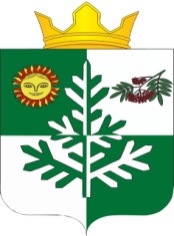                          Администрациясельского поселения «Зеленец»Республика КомиКоми Республика«Зеленеч» сикт овмöдчöминсаАдминистрация2-й  квартал, д.12 а, с. ЗеленецСыктывдинский районРеспублика Коми, 168200тел. / факс  (882130) 76-1-50E-mail: spz@syktyvdin.rkomi.ruhttps://zelenec11.ru/Данные заявителя (физического лица, индивидуального предпринимателя)Данные заявителя (физического лица, индивидуального предпринимателя)ФамилияИмяОтчествоДата рожденияПолное наименование индивидуального предпринимателяПолное наименование индивидуального предпринимателяПолное наименование индивидуального предпринимателяОГРНИПОГРНИПОГРНИПДокумент, удостоверяющий личность заявителяДокумент, удостоверяющий личность заявителяДокумент, удостоверяющий личность заявителяДокумент, удостоверяющий личность заявителяДокумент, удостоверяющий личность заявителяДокумент, удостоверяющий личность заявителяДокумент, удостоверяющий личность заявителяДокумент, удостоверяющий личность заявителяВидСерияНомерВыданДата выдачиАдрес регистрации заявителя /Юридический адрес (адрес регистрации) индивидуального предпринимателяАдрес регистрации заявителя /Юридический адрес (адрес регистрации) индивидуального предпринимателяАдрес регистрации заявителя /Юридический адрес (адрес регистрации) индивидуального предпринимателяАдрес регистрации заявителя /Юридический адрес (адрес регистрации) индивидуального предпринимателяАдрес регистрации заявителя /Юридический адрес (адрес регистрации) индивидуального предпринимателяАдрес регистрации заявителя /Юридический адрес (адрес регистрации) индивидуального предпринимателяАдрес регистрации заявителя /Юридический адрес (адрес регистрации) индивидуального предпринимателяАдрес регистрации заявителя /Юридический адрес (адрес регистрации) индивидуального предпринимателяИндекс Регион Регион РайонНаселенный пунктНаселенный пунктУлицаДомКорпусКвартираАдрес места жительства заявителя /Почтовый адрес индивидуального предпринимателяАдрес места жительства заявителя /Почтовый адрес индивидуального предпринимателяАдрес места жительства заявителя /Почтовый адрес индивидуального предпринимателяАдрес места жительства заявителя /Почтовый адрес индивидуального предпринимателяАдрес места жительства заявителя /Почтовый адрес индивидуального предпринимателяАдрес места жительства заявителя /Почтовый адрес индивидуального предпринимателяАдрес места жительства заявителя /Почтовый адрес индивидуального предпринимателяАдрес места жительства заявителя /Почтовый адрес индивидуального предпринимателяИндекс РегионРегионРайонНаселенный пунктНаселенный пунктУлицаДомКорпусКвартираКонтактные данныеКонтактные данныеКонтактные данныеКонтактные данные                                           Данные заявителя (юридического лица)                                           Данные заявителя (юридического лица)                                           Данные заявителя (юридического лица)                                           Данные заявителя (юридического лица)                                           Данные заявителя (юридического лица)                                           Данные заявителя (юридического лица)                                           Данные заявителя (юридического лица)Полное наименование юридического лица (в соответствии с учредительными документами)Полное наименование юридического лица (в соответствии с учредительными документами)Полное наименование юридического лица (в соответствии с учредительными документами)Организационно-правовая форма юридического лицаОрганизационно-правовая форма юридического лицаОрганизационно-правовая форма юридического лицаФамилия, имя, отчество руководителя юридического лицаФамилия, имя, отчество руководителя юридического лицаФамилия, имя, отчество руководителя юридического лицаОГРНЮридический адресЮридический адресЮридический адресЮридический адресЮридический адресЮридический адресЮридический адресИндекс Регион Регион РайонНаселенный пунктНаселенный пунктУлицаДомКорпусКвартираПочтовый адресПочтовый адресПочтовый адресПочтовый адресПочтовый адресПочтовый адресПочтовый адресИндекс РегионРегионРайонНаселенный пунктНаселенный пунктУлицаДомКорпусКвартираКонтактные данныеКонтактные данныеКонтактные данныеКонтактные данные                                      Представлены следующие документы                                      Представлены следующие документы                                      Представлены следующие документы                                      Представлены следующие документы                                      Представлены следующие документы                                      Представлены следующие документы                                      Представлены следующие документы                                      Представлены следующие документы                                      Представлены следующие документы                                      Представлены следующие документы123Место получения результата предоставления услугиМесто получения результата предоставления услугиМесто получения результата предоставления услугиМесто получения результата предоставления услугиМесто получения результата предоставления услугиСпособ получения результата Способ получения результата Способ получения результата Способ получения результата Способ получения результата Способ получения результата Способ получения результата Способ получения результата Способ получения результата Способ получения результата Данные представителя (уполномоченного лица)Данные представителя (уполномоченного лица)Данные представителя (уполномоченного лица)Данные представителя (уполномоченного лица)Данные представителя (уполномоченного лица)Данные представителя (уполномоченного лица)Данные представителя (уполномоченного лица)Данные представителя (уполномоченного лица)Данные представителя (уполномоченного лица)Данные представителя (уполномоченного лица)ФамилияФамилияФамилияИмяИмяИмяОтчествоОтчествоОтчествоДата рожденияДата рожденияДата рожденияДокумент, удостоверяющий личность представителя (уполномоченного лица)Документ, удостоверяющий личность представителя (уполномоченного лица)Документ, удостоверяющий личность представителя (уполномоченного лица)Документ, удостоверяющий личность представителя (уполномоченного лица)Документ, удостоверяющий личность представителя (уполномоченного лица)Документ, удостоверяющий личность представителя (уполномоченного лица)Документ, удостоверяющий личность представителя (уполномоченного лица)Документ, удостоверяющий личность представителя (уполномоченного лица)Документ, удостоверяющий личность представителя (уполномоченного лица)Документ, удостоверяющий личность представителя (уполномоченного лица)ВидВидСерияСерияНомерВыданВыданДата выдачиАдрес регистрации представителя (уполномоченного лица)Адрес регистрации представителя (уполномоченного лица)Адрес регистрации представителя (уполномоченного лица)Адрес регистрации представителя (уполномоченного лица)Адрес регистрации представителя (уполномоченного лица)Адрес регистрации представителя (уполномоченного лица)Адрес регистрации представителя (уполномоченного лица)Адрес регистрации представителя (уполномоченного лица)Адрес регистрации представителя (уполномоченного лица)Адрес регистрации представителя (уполномоченного лица)Индекс Индекс Регион Регион РайонРайонНаселенный пунктНаселенный пунктУлицаУлицаДомДомКорпусКвартира                        Адрес места жительства представителя (уполномоченного лица)                        Адрес места жительства представителя (уполномоченного лица)                        Адрес места жительства представителя (уполномоченного лица)                        Адрес места жительства представителя (уполномоченного лица)                        Адрес места жительства представителя (уполномоченного лица)                        Адрес места жительства представителя (уполномоченного лица)                        Адрес места жительства представителя (уполномоченного лица)                        Адрес места жительства представителя (уполномоченного лица)                        Адрес места жительства представителя (уполномоченного лица)                        Адрес места жительства представителя (уполномоченного лица)Индекс Индекс РегионРегионРайонРайонНаселенный пунктНаселенный пунктУлицаУлицаДомДомКорпусКвартираКонтактные данныеКонтактные данныеКонтактные данныеКонтактные данныеКонтактные данныеКонтактные данныеКонтактные данныеКонтактные данные                         дата       Подпись                                              Ф.И.О.